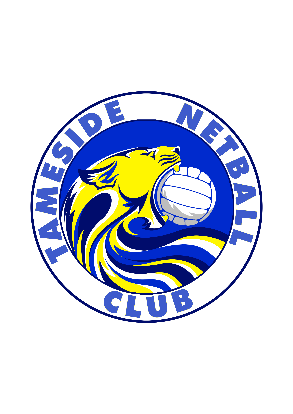 Role outline:			Social & Fundraising OfficerNAME OF CLUB:		TAMESIDE NETBALL CLUBROLE:				SOCIAL & FUNDRAISING OFFICERRESPONSIBLE TO:		CLUB COMMITTEENAME OF VOLUNTEER:	SUB-COMMITTEESTART DATE:			1 JUNE 2022END DATE:			31 AUGUST 2023Main duties:organise and promote annual presentation evening;organise and promote any other social events on behalf of the club;organise and promote any fundraising events;ensure value for money; help to maintain moral, positive group dynamics and increase membership;secure extra income for the club to support the development plan, through active fundraising ideas and projects;working in partnership with sponsors and /or funding bodies, to support the development of the netball program at Tameside Junior Netball Club; network with the local authorities, county sports partnership and national governing body to utilise funding pots where relevant and linked to the sport or the clubs’ priorities;register and apply for funding and monitor and project manage all projects;network within the community to establish sponsorship opportunities and/or potential fundraising projects;use local media to attain coverage for fundraising or funding success/support;work with Treasurer to secure budgets and work within budgets; andattend the AGM, EAGM and any meetings where relevant and submit written report.Signed ……………………………………………………………………..Date ………………………………………………………………………..